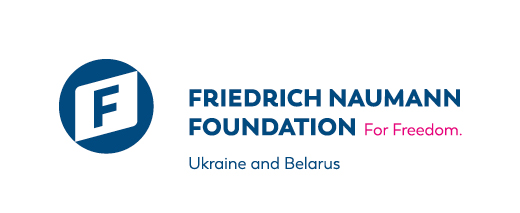 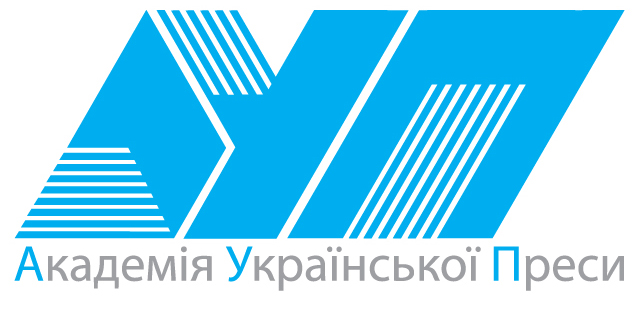 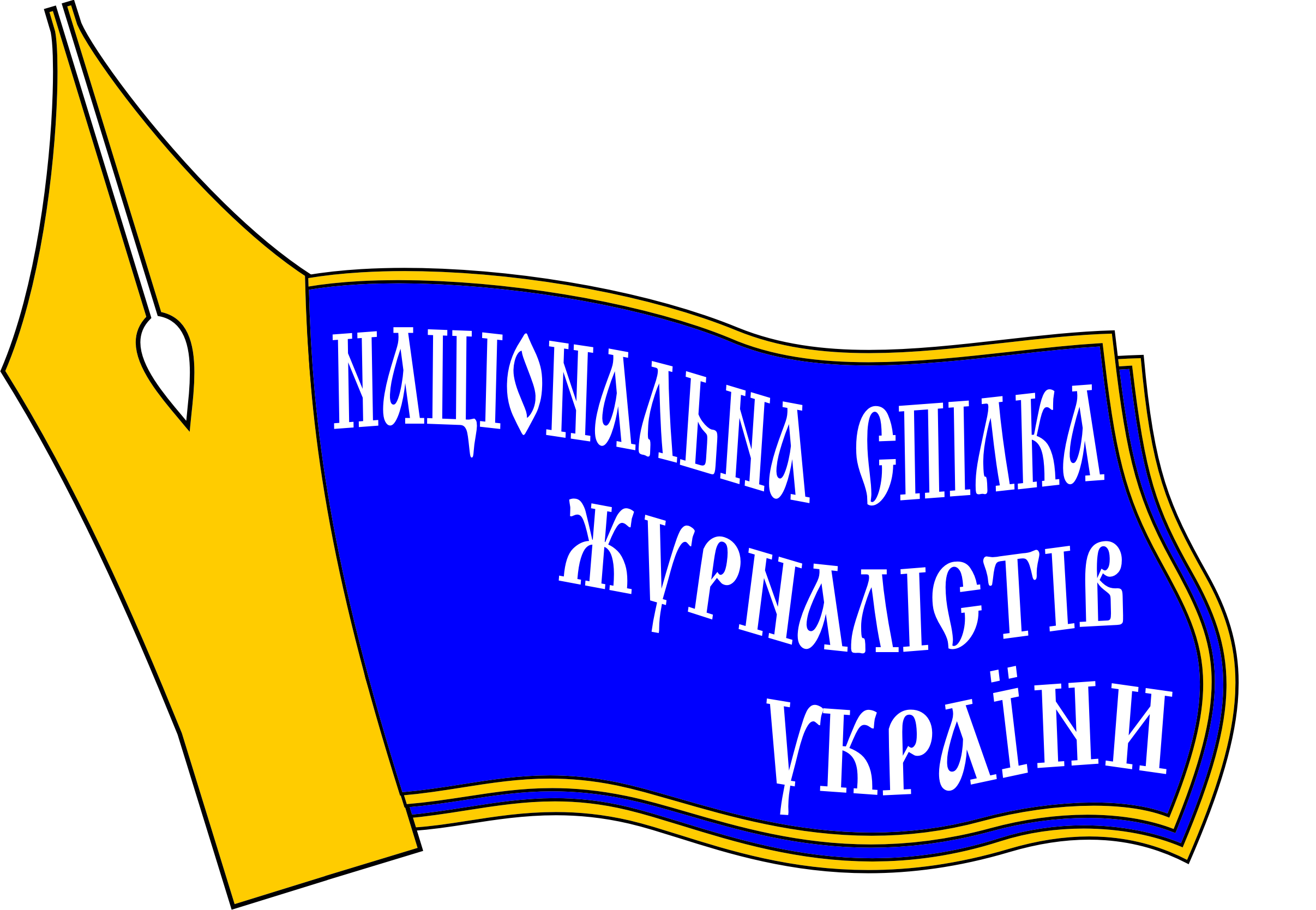 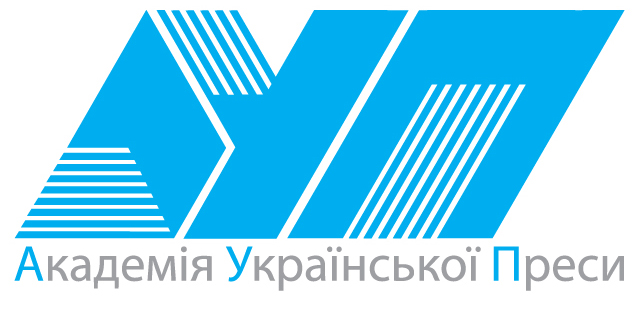 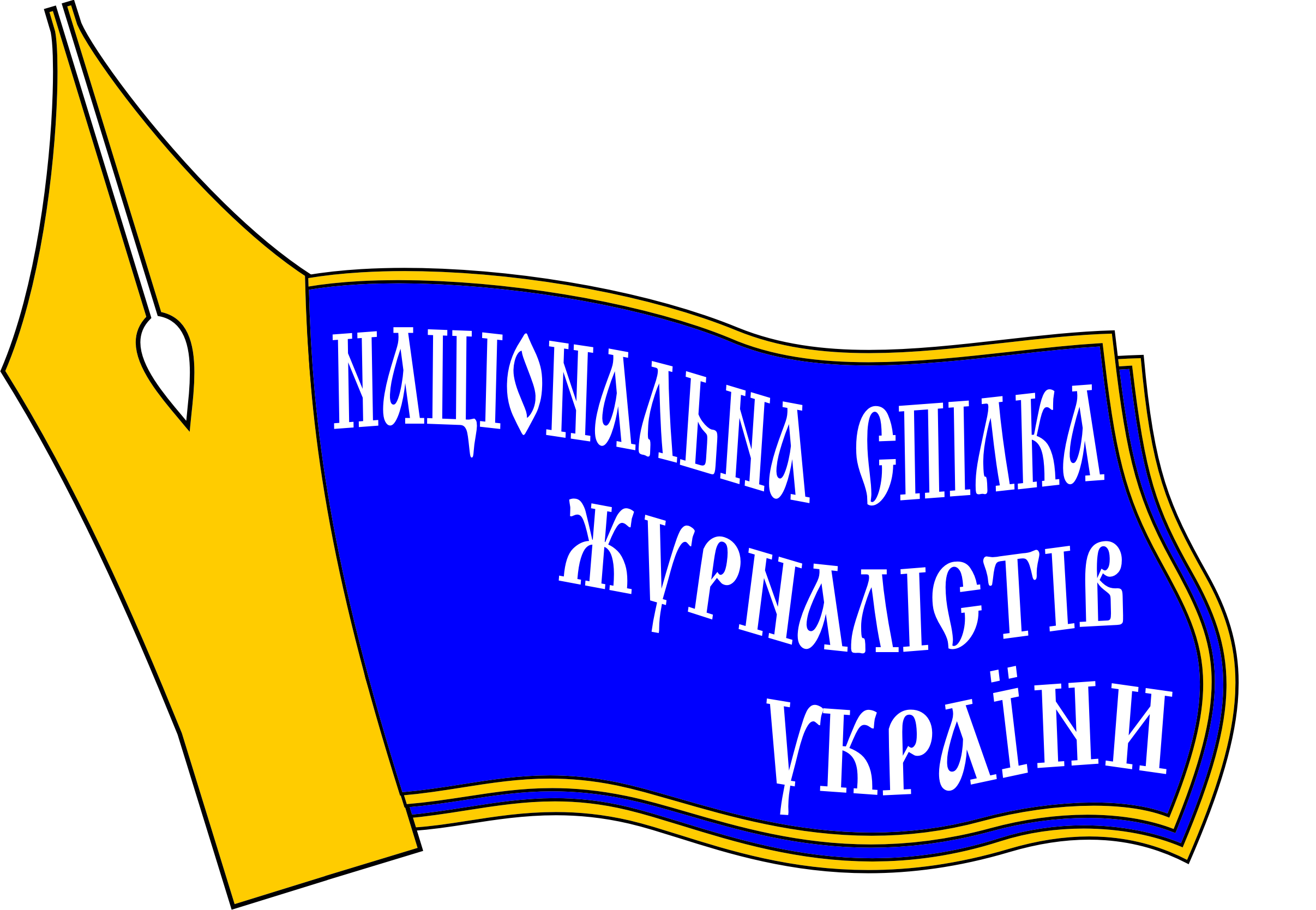 Вебінар “Інфотейнмент для блогера під час карантину. Як не розповсюджувати фейки і створювати якісний контент”23 квітня 2020 рік, четвер24 квітня 2020 рік, п’ятницяТренери та експерти:Володимир Олійник, координатор проекту в Україні та Білорусі Фонду Фрідріха Науманна за Свободу;Валерій Іванов, президент Академії української преси, д-р філол. наук, проф.;Андрій Юричко, медіатренер, кандидат філологічних наук, викладач КНУ імені Тараса Шевченка;Жанна Кузнєцова, медіатренерка, менторка, режисерка та продюсерка.Gefördert durсh die Bundesrepublik Deutschland
За підтримки Федеративної Республіки Німеччина10.20-10.30Під’єднання учасників до платформи відеоконференцій “ZOOM” 10.30-11.00Вітальне слово, Інформація про Фонд Фрідріха Науманна за СвободуВолодимир Олійник, координатор проекту в Україні та Білорусі Фонду Фрідріха Науманна за Свободу;Знайомство з учасниками вебінару. Очікування від вебінару.Валерій Іванов, президент Академії української преси, д-р філол. наук, проф.11.00-12.30Природа фейків. Вірусні пости (в основному відео). Спростування фейків, які розходяться по інтернету і репостяться блогерами-мільйонниками. Домашнє завдання.Валерій Іванов, Андрій Юричко, Жанна Кузнєцова12.30-12.45Технічна перерва (кава-пауза) 12.45–14.15Де брати достовірну інформацію? Верифікація джерел, фактчекінг наявної інформації. Валерій Іванов, Андрій Юричко, Жанна Кузнєцова11.00-12.30Сила заголовків/тем. Робота з неймінгом. Як називати матеріали, щоб викликати довіру та й завоювувати аудиторію? Домашнє завдання.Валерій Іванов, Андрій Юричко, Жанна Кузнєцова12.30-12.45Технічна перерва (кава-пауза)12.45-14.15Пошук тем і героїв для матеріалів/постів в умовах карантину. Як перевести роботу в онлайн? Про що писати, знімати? Домашнє завдання.Валерій Іванов, Андрій Юричко, Жанна Кузнєцова14.15-14.45Підбиття підсумків. Вручення е-сертифікатів.